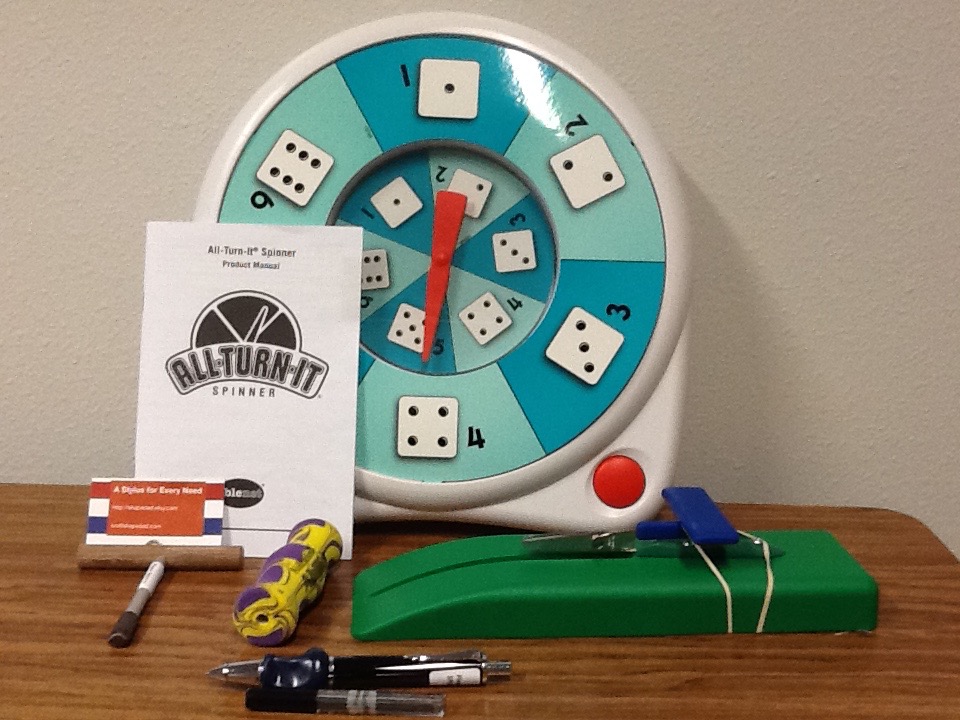 Fine Motor Skills ToolsAll Turn It SpinnerPencil Grip (can be used for silverware also)Table Top ScissorsWeighted Pen Stylus for MobilityStylus Tool for iPad (Steady Stylus)Pencil Grip Ergo Stylus (Easy Grip Stylus-Wide Body)